Fundraising 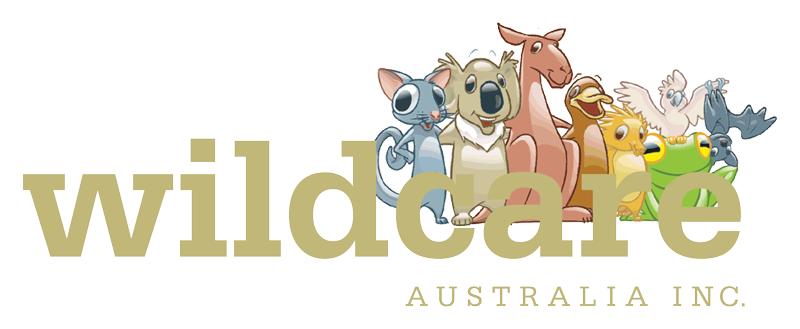 Application Form Your Details (the Fundraiser)Details of Fundraising or Event Agreement I, as the Fundraiser listed below, declare that:-Signed by FundraiserSigned by Parent/Guardian:(if Fundraiser is under 18 years of age)Please forward your completed Fundraising Application Form to:-Please allow up to three (3) weeks for your application to be considered and if approved, a Letter of Authority to be  issued to you.Thank you for supporting Wildcare!Name of Individual Responsible:Name of Organisation or Group (if applicable):Residential Address: Residential Address: Residential Address: StateStatePostcodePostcodePostal Address:  Same as above                   If different please complete details below.  Same as above                   If different please complete details below.  Same as above                   If different please complete details below.  Same as above                   If different please complete details below.  Same as above                   If different please complete details below.  Same as above                   If different please complete details below.  Same as above                   If different please complete details below.  Same as above                   If different please complete details below.  Same as above                   If different please complete details below.  Same as above                   If different please complete details below.Postal Address:Postal Address:Postal Address:StateStatePostcodePostcodeEmail address:Contact Telephone Numbers:Mobile:Home/Work:Home/Work:Home/Work:Home/Work:Are you over 18?   Yes         No   If no, please have your legal guardian sign this Application Form.   Yes         No   If no, please have your legal guardian sign this Application Form.   Yes         No   If no, please have your legal guardian sign this Application Form.   Yes         No   If no, please have your legal guardian sign this Application Form.   Yes         No   If no, please have your legal guardian sign this Application Form.   Yes         No   If no, please have your legal guardian sign this Application Form.   Yes         No   If no, please have your legal guardian sign this Application Form.   Yes         No   If no, please have your legal guardian sign this Application Form.   Yes         No   If no, please have your legal guardian sign this Application Form.   Yes         No   If no, please have your legal guardian sign this Application Form.  Are you a Wildcare member?  Yes        No                Yes        No              Membership No. Membership No. Membership No. Membership No. Name of Activity/Event: Type of Activity/Event:Description of Activity/Event:Please provide full details of activity including where applicable:-how funds will be raisedproposed venue/address who the activity is targeted towardsanticipated attendance numberswill any person under 18 years of age be involved and if so, in what capacityPlease attach a separate sheet if insufficient room. Proposed Date/Time Period of activity/event:Fundraising Target: $     Fundraising Target: If over $1,000 please provide a budget breakdown.How many people will be assisting with the activity/event?Will all proceeds bepaid to Wildcare Australia Inc.?  YesWill all proceeds bepaid to Wildcare Australia Inc.?  No – please list other organisations and percentage split.  Will all proceeds bepaid to Wildcare Australia Inc.?Will you be seeking sponsorshipfor the event?  Yes – please provide a list of target sponsorsWill you be seeking sponsorshipfor the event?  No Will the activity/event requirepublic liability insurance?    Yes                   No                UnsureDoes the activity/event require government approvals/permits?  Yes                   No                UnsureI have read the Fundraising Guidelines and understand my responsibilities as a Fundraiser for Wildcare Australia Inc. I agree to abide by the terms and conditions of the Fundraising Guidelines, which form part of this Fundraising Application Form.I understand my obligation to send all fundraising proceeds as agreed to Wildcare Australia Inc. within three (3) weeks of completion of my fundraising activity/event.   I hereby provide authority to Wildcare Australia Inc. to use any photos or promotional material relating to the activity/event for any media purposes without notice and free of any fees or charges.  Signed (Fundraiser):Name of Fundraiser:Date:Signed by parent/guardian:Name of parent/guardian:Date:Wildcare Australia Inc.PO Box 2379Nerang Mail Centre   Qld  4211OrEmail to:enquiries@wildcare.org.au 